PREAMBULEL’Université Cadi Ayyad (UCA) est un pôle universitaire incontournable à l’échelle régionale et nationale. Une telle dimension constitue à la fois un atout pour son développement et une responsabilité qui ne couvre pas seulement les domaines classiques de la formation et de la recherche, mais elle s’impose aussi dans d’autres domaines économiques, sociaux et environnementaux pour atteindre les objectifs de développement durable. L’UCA attache une grande importance au développement durable comme projet de société. Partant des orientations stratégiques et engagements internationaux du Maroc dans ce domaine, l’UCA entend consacrer le développement durable comme une valeur fondamentale partagée par l'ensemble de ses composantes et un objectif devant être décliné dans toutes ses actions.La « Charte pour une Université Cadi Ayyad Socialement Responsable » est un document fondateur engageant volontairement l’UCA sur la voie du développement durable. Elle lui permet d’accompagner la société dans ses mutations plurielles, et d’assumer un rôle d’exemplarité, d’impulsion et de promotion des principes de développement durable, lui permettant la protection de l’environnement, le développement économique et le progrès social, pour en faire une Université Socialement Responsable.PRINCIPES ET VISIONLa responsabilité sociale de l’UCA lui impose de conduire ses activités selon les valeurs universelles et les principes fondamentaux de la durabilité. Elle s’inscrit dans le respect des hommes comme de l’environnement, et fait de la responsabilité, l’ouverture, le partage, l’inclusion, la performance, l’équité et l’égalité des chances, les bases de cet engagement La prise en compte de ses principes fondamentaux aura un impact profond sur le fonctionnement de l’université. Elle implique de nouvelles formes de gouvernance, élargies et participatives, et une véritable prise en compte des préoccupations de la société dans la formation, la recherche scientifique, les milieux de vie des étudiants et du personnel et les relations avec les parties prenantes. OBJECTIFSLa charte a pour objectif de renforcer le rôle de l’université comme un acteur socialement responsable et ouvert sur son territoire. L’UCA se veut d’être exemplaire dans ses pratiques, de jouer son rôle moteur dans la préparation de la nouvelle génération de citoyens pour relever les défis de développement durable; et ce, grâce à leur motivation, à un enseignement inclusif orienté vers la durabilité durant tout le cursus universitaire, et à des projets de recherche tenant en compte les effets sur les activités humaines, ainsi que leurs modalités de gouvernance. L’UCA a pour ambition de contribuer à sensibiliser et à élaborer des solutions novatrices aux problèmes de développement durable, et de former des leaders de demain capable de bâtir une société durable, tout en préservant la viabilité économique à moyen et long terme de l’université. DOMAINES D’INTERVENTION L’UCA s’engage particulièrement dans les domaines suivants:GOUVERNANCE: Promotion et mise en place d’une bonne gouvernance basée sur le développement du capital humain, et intégration des enjeux de développement durable comme partie intégrante de la stratégie globale de l’Université et des stratégies de ses différents établissements. ANCRAGE TERRITORIAL: Engagement dans les grands enjeux collectifs parla valorisation d’une recherche pluridisciplinaire orientée vers le développement, le transfert des connaissances vers les acteurs socio-économiques, le soutien et l’encouragement de la création d’entreprises innovantes et la contribution à la décision et à la mise en place des politiques des collectivités territoriales.FORMATION ET SENSIBILISATION : Proposition aux parties prenantes de modules de sensibilisation au développement durable pour favoriser la mise en œuvre des éco gestes dans les attitudes quotidiennes de chacun, élaboration de modules et de filières en relation avec les questions de la durabilité, mise en place de programmes de formation continue destinés aux acteurs institutionnels et socio-économiques, pour contribuer à la formation d’acteurs du développement durable et des professionnels de l’économie verte.RECHERCHE- INNOVATION: Implication des chercheurs de l’UCA dans les problématiques sociétales, pour trouver des solutions durables innovantes, permettant à la société de surmonter les défis d’aujourd’hui et de demain et de promouvoir de nouveaux modes de vie, se projetant à une échelle intergénérationnelle. MANAGEMENT ENVIRONNEMENTAL: Mise en place d’une stratégie environnementale interne par la réalisation d’études approfondies, pour améliorer l’impact environnemental de l’université, et contribuer à un meilleur environnement par la gestion écologique des espaces et l’encouragement de la mobilité durable.ENGAGEMENT SOCIAL: Placement de l’étudiant et du personnel au cœur de l’engagement, par le renforcement des activités parascolaires, la création de structures d’écoute et l’amélioration du cadre de vie des étudiants,  la mobilisation pour les causes sociales par l’encouragement d’un enseignement inclusif prenant en compte les questions du handicap, du genre et de la vulnérabilité des étudiants.L’UCA s’engage à traduire en actions sa vision socialement responsable dans un processus participatif et dans le cadre du contexte spécifique à chacun de ses établissements, et de mettre en place des indicateurs de suivi- évaluation des objectifs de la charte, en concertation avec toutes les parties prenantes.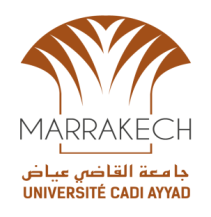   Charte pour une Université Cadi Ayyad Socialement Responsable